Smlouva o spoluprácia) Agentura, vykonávající práva výkonných umělců, jejichž umělecké výkony jsou vytvářeny a veřejně provozovány: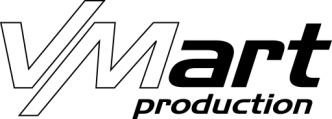 VM ART production, s. r. o. zastoupena jednatelem Michalem Kindlemzapsáno u Městského soudu v Praze, oddíl C, vložka 277570Duškova 1041/20, Praha 5, 150 00IČO: 06178138DIČ: CZ06178138ab) Pořadatel: Městské kulturní střediskoMírová 83138601 Strakonice IČO: 00367869DIČ: CZ00367869uzavírají smlouvu o spolupráci na uspořádání pořadu:LORDI (O.Wilde)Hrají: Martin Hofmann, Filip Rajmont, Peter Serge ButkoMísto: Městské kulturní středisko, StrakoniceDatum konání a čas: 15.května 2023 od 19.00 hod.Délka pořadu: 120 min. včetně přestávkyObě strany se dohodly na uspořádání tohoto pořadu a to tak, že:Pořadatel zajistí ve vlastní režii:Přípravu sálu, který bude postaven na max. sezení / celou kapacitu sálu od 17.00 do 22.00 hod Distribuci a prodej vstupenek: 490,- Kč / x míst, 450,- Kč / x míst, 420, -Kč / x míst, 390,- Kč / x místZahájení předprodeje: od 5.12. 2022Předprodej bude probíhat zde: www.meks-st.czSlevy: není možné poskytovat jakékoliv slevy vyjma 10 ks ZTP/P Rezervace vstupenek: platí 5 pracovních dní, poté jdou rezervované vstupenky znovu do prodejePropagaci pořadu: v místě konání a okolí: zařazením do standardního reklamního portfolia, dostatečným vylepením všech poskytnutých plakátů na svých a pronajatých reklamních plochách, výrobou přelepek na plakáty, anotací a upoutávkou v měsíčním kulturním přehledu, v nabídkovém letáku, prezentací na svých webových a facebook stránkách, umístěním billboardu na viditelném místě na budově - pokud je to možné, rozesláním pozvánky firmám a jiným organizacím v okolí, prezentací v místních sdělovacích prostředcích formou tiskových zpráv, rozhovorů aj…Přístup do prostor: od 17.00 (2 hodin předem) včetně technického nasvícení jeviště a hlediště Pódium: o min. rozměru 10 m / šířka, 8 m / hloubka, 6 m / výškaRekvizity: před příjezdem souboru prosíme připravit na pódium 1x konferenční stolek - nejlépe kulatý, 3x křeslo – ušák, 1x stolek - menší čtvercový, koberec, technik: +420 608 885 205Technické zajištění: prosím o základní scénické nasvícení jeviště a ozvučení pořadu – flash disk, technik: +420 608 885 205Pomocníci: 2 hodiny před začátkem produkce budou hercům k dispozici: místní technik, zvukař a osvětlovač na pomoc se stavbou a kompletací scényBlokace míst pro techniku: bez blokaceElektřina: dle technických dispozic představeníParkování: 2x osobní automobilPořadatelská služba: zajištění dostatečné pořadatelské služby před začátkem, v průběhu a po ukončení pořaduŠatna: 2 šatny v blízkosti pódia se židlemi, osvětleným zrcadlem, stolem, věšákem, teplou vodou, 3 ks ručníků, samostatným připojením do elektřiny a samostatnou toaletou. Do šatny prosíme připravit 1x balení 0,5l neperlivých vod, 4 x láhev coca coly 0, 5l, obloženou mísu s pečivem pro čtyři osoby, kávu a čaj VM ART production, s. r. o. zajistí ve vlastní režii:Vystoupení: hereckého souboru Lordi v podání herců Martina Hofmanna, Filipa Rajmonta a Petera Serge ButkaDopravu a ubytování: umělce a jeho doprovoduPlakáty, fotky a anotaci k pořadu tak, aby mohla být provedena včasná reklamní kampaňPoplatky: DILIAFinanční dohoda o uskutečněném pořadu:Smluvní podíl za uskutečněný pořad je 85 % z celkové tržby za prodané vstupenky včetně DPH pro Agenturu a 15 % včetně DPH pro Pořadatele.Splatnost do druhého dne od konání akce na základě vystavené faktury od VM ART production převodem na její účet společně se zasláním kompletního a řádného vyúčtování z akce na mail: ucetni@vm-art.czNutné podmínky pro uskutečnění pořadu:1. V určenou hodinu a v den zahájení předprodeje musí být k dispozici celá kapacita sálu2. Lidé ve městě musí být alespoň 3 -5 dní před zahájením předprodeje přesně informování o jeho podmínkách3. Propagace akce musí začít v dostatečném předstihu před jejím konáním, a to nejpozději 8 týdnů před akcí4. Při produkci platí zákaz fotografování a pořizování audiovizuálních záznamů bez povolení VM ART production s. r. o. O této skutečnosti je partner povinen informovat návštěvníky formou informačních vývěsek nebo audio spotu. 5. Produkce nesmí být součástí: festivalu, přehlídky, jakékoli propagace firmy – produktu, politické strany a nikde v sále nesmí být vyvěšena reklamní loga partnerů bez ústní dohody s VM ART production s. r. o. Nebudou - li tyto podmínky dodrženy, může VM ART production pořad bez udání důvodů zrušit !!!Odstoupit od této smlouvy je možné pouze z důvodu zásahu vyšší moci nebo lékařem potvrzené nemoci umělce. Odstoupí-li jedna ze smluvních stran od této smlouvy bez udání důvodů v termínu kratším než 2 měsíce před datem konání akce, uhradí straně druhé veškeré vzniklé a prokazatelné náklady, či poskytne jiný náhradní termín možného konání.Tato smlouva byla uzavřena na základě svobodné a vážné vůle, srozumitelně a určitě.Agentura                                                                                                        Pořadatel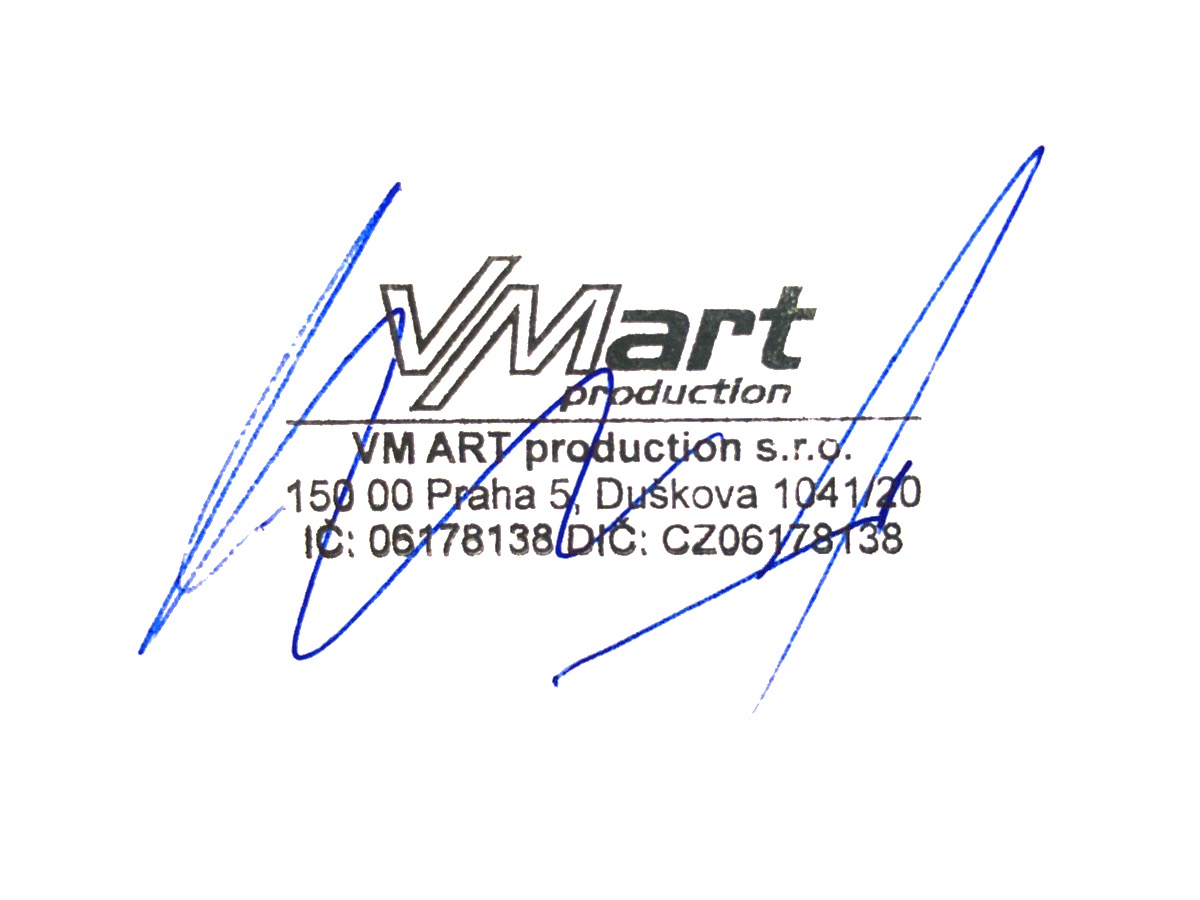 